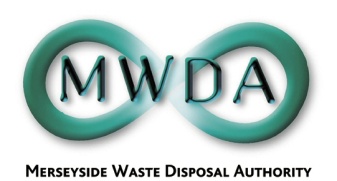 At a Meeting of the Authorityheld on Friday 24th April 2015Present :	Councillor Graham Morgan		Councillor Tony ConcepcionCouncillor Irene Williams		Councillor Steve WilliamsCouncillor Kevin CluskeyCouncillor Andrew FoxleyCouncillor Alan CunliffeCouncillor Patricia Hardy64.	Apologies for AbsenceApologies for absence were received from Cllr Robertson-Collins & Cllr Nelson.65.	Minutes of the Authority Meeting held on 6th February 2015	Resolved that the minutes of the meeting held on 6th February 2015 be approved and signed as a correct record.66.	Declarations of Interests by Members and OfficersThere were no declarations of interest.67.	Question(s) from Members under Procedural Rule 9There were no questions submitted by Members in accordance with Procedural Rule 9.68.	Question(s) from Members of the Public under Procedural Rule 10	There were no questions submitted by Members of the Public in accordance with Procedural Rule 10.69.	Motion proposed by Members under Procedural Rule 15There were no motions proposed by Members under Procedural Rule 15.70.	External Audit Plan 2014/15	WDA/17/15Members were provided with a report setting out the plan of work that the external auditor proposes to carry out at the Authority prior to commencing their substantive auditing.Resolved that the external auditor’s plan and fee for the 2014-15 audit be approved.71.	Internal Audit Plan 2015/16	WDA/19/15Members considered a report from Internal Audit detailing the work that they carry out annually to provide assurance about governance arrangements at the Authority.Resolved that the Internal Audit Plan for 2015-16 be approved.72.	Internal Audit – Interim Contracts	WDA/18/15A report was provided to Members by Internal Audit reviewing the arrangements at the Authority and bringing to attention the outcome of the latest review in relation to the management of the Interim Contracts.Resolved that the contents of the report be noted.Carl Beer and Councillor Graham Morgan made special mention of the excellent work of the Contracts Team in achieving a high level of assurance as part of the Internal Audit.73.	Service Delivery Plan 2015/16	WDA/12/15Members considered a report seeking approval to the proposed Service Delivery Plan 2015/16 and also to changes in the reporting arrangements. There was also a request to approve a minor amendment to the Corporate Plan and to note the progress made against the corporate targets contained in the previous year’s Corporate Plan.Resolved that:the reordering of the Corporate Aims in the Authority’s Corporate Plan be approved;the progress made during 2014/15 in the delivery of the Corporate Plan be noted; the proposed Service Delivery Plan for 2015/16 be approved; andthe proposed reporting arrangements be agreed which include a full Annual Performance Report to the Authority and quarterly updates to be circulated during the year to Members and published on the Authority’s website.74.	Code of Corporate Governance & Annual Governance Statement	WDA/15/15A report was presented to inform Members of the findings of the Annual Governance Assessment and to seek approval for the Annual Governance Statement to be included in the Statement of Accounts 2014/15.		Resolved that:1.	the findings of the Annual Corporate Governance Assessment be noted;2.	the Annual Governance Statement be approved and signed by the Authority’s representatives; and 3.	the inclusion of the Annual Governance Statement in the Statement of Accounts 2014/15 be approved.75.	Shared Parental Leave	WDA/14/15Members considered a report seeking approval for a proposed Shared Parental Leave Policy and to approve payments of Shared Parental Pay on the same basis as current Maternity pay.		Resolved that:1.	the Shared Parental Leave Policy be approved; and2.	shared parental pay will be paid on the same basis as current Maternity pay.76.	Communications and Marketing Strategy	WDA/16/15Members considered a report seeking approval for the revised Communications and Marketing Strategy.Resolved that the proposed Communications and Marketing Strategy be approved.77.	Community Fund Invitations to Submit Final Applications	WDA/11/15Members were presented with a report informing them of the Expressions of Interest received for the Community Fund 2015 and the outcome of the evaluation process. The report sought Members’ approval to invite final applications in accordance with the projects listed in paragraph 4.2 and Appendix 2, and asked Members to confirm agreement to delegate powers of the Authority to the Chief Executive at the final application stage and to make final awards for funding.It was noted that following on from the completion of the aforementioned report, Home-Start Wirral withdrew their Expression of Interest for their ‘Wirral Recycling Hubs’ project. Resolved that:1.	the list of ten schemes detailed in paragraph 4.2 and Appendix 2 be approved to be invited to submit final applications for Community Fund approval ; and2.	powers of the Authority be delegated to the Chief Executive, in consultation with the Chairperson for the following:Should any project be withdrawn or an invited applicant fails to submit a credible project plan within an agreed timescale, those applications will be rejected and further submissions invited from the next best placed projects at the EOI stage; andApprove the final awards for funding.78.	Exclusion of the PublicResolved that the public be excluded from the meeting during	consideration of the following item for the reason stated:		Minute	Reason (under the Local Government Act 1972)79	Exempt information relating to the financial or business affairs of any particular person (including the Authority holding that information) (Paragraph 3 of Schedule 12A)79.	Urgent Action – Residual Waste Treatment	WDA/13/15A report was provided to Members informing them of the urgent action taken by the Chief Executive to make a limited variation to the Waste Management and Recycling Contract to include the transfer and treatment of approximately 20,000t of residual waste.		Resolved that:the urgent action taken by the Chief Executive be noted.Chair, Graham Morgan thanked all Members of the Authority for their continued efforts for the past year as this was the final meeting before elections take place.